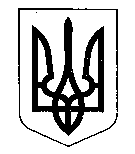 МОЛОЧАНСЬКА МІСЬКА РАДАвосьмого  скликаннявісімнадцята сесія  РІШЕННЯ  від  16.12.2021                               м. Молочанськ                                         № 11Про затвердження Заходів на 2022 рік на виконання Програми соціально-економічного розвитку населених пунктів Молочанської міської ради на 2021-2025 роки   	Керуючись п. 22 ч. 1 ст. 26 Закону України «Про місцеве самоврядування в Україні», ч.1 п.21 ст.91 Бюджетного кодексу України,  на виконання рішення Молочанської міської ради від 30.12.2020 р № 3 «Про затвердження Програми соціально-економічного розвитку населених пунктів Молочанської міської ради на 2021-2025 роки», та з метою створення сприятливих умов для розвитку територій населених пунктів, формування якісного та безпечного середовища життєдіяльності населення, Молочанська  міська  рада, ВИРІШИЛА:    	1. Затвердити Заходи на 2022 рік  на виконання Програми соціально-економічного розвитку населених пунктів Молочанської міської ради на 2021-2025 роки, затвердженої рішенням Молочанської міської ради від 30.12.2020 р № 3 «Про затвердження Програми соціально-економічного розвитку населених пунктів Молочанської міської ради на 2021-2025 роки» (додається). 2.  Контроль за виконанням цього рішення покласти на постійну комісію міської ради з питань фінансів, бюджету, планування соціально-економічного розвитку, інвестицій та міжнародного співробітництва.Секретар ради 							Ольга ГАРБУЗ        Додаток №1                                                            до рішення Молочанської міської                                                             ради від 16.12.2021 року № 11ЗАХОДИ на 2022 рік на виконання Програми соціально-економічного розвитку населених пунктів Молочанської міської ради на 2021-2025 роки2. Організація благоустрою населених пунктів3. Утримання та розвиток автомобільних доріг та дорожньої інфраструктури за рахунок коштів місцевого бюджету  Секретар ради                                                                                                   Ольга ГАРБУЗЗаходиЗаходиСтроквико-нанняВиконавецьВитрати на реалізаціюВитрати на реалізаціюВитрати на реалізаціюВитрати на реалізаціюВитрати на реалізаціюВитрати на реалізаціюВитрати на реалізаціюВитрати на реалізаціюЗаходиЗаходиСтроквико-нанняВиконавецьВсього, грну тому числі за рахунок у тому числі за рахунок у тому числі за рахунок у тому числі за рахунок у тому числі за рахунок у тому числі за рахунок у тому числі за рахунок ЗаходиЗаходиСтроквико-нанняВиконавецьВсього, грнСубвенція зДержавного бюджетуОбласного бюджетуОбласного бюджетуМісцевийбюджетМісцевийбюджетМісцевийбюджетІнші джерелаЗаходиЗаходиСтроквико-нанняВиконавецьВсього, грнСубвенція зДержавного бюджетуОбласного бюджетуОбласного бюджетуЗагальний фондСпеціальний ФондСпеціальний ФондІнші джерела12234567789910                                                                  1.Забезпечення діяльності водопровідно-каналізаційного господарства                                                                  1.Забезпечення діяльності водопровідно-каналізаційного господарства                                                                  1.Забезпечення діяльності водопровідно-каналізаційного господарства                                                                  1.Забезпечення діяльності водопровідно-каналізаційного господарства                                                                  1.Забезпечення діяльності водопровідно-каналізаційного господарства                                                                  1.Забезпечення діяльності водопровідно-каналізаційного господарства                                                                  1.Забезпечення діяльності водопровідно-каналізаційного господарства                                                                  1.Забезпечення діяльності водопровідно-каналізаційного господарства                                                                  1.Забезпечення діяльності водопровідно-каналізаційного господарства                                                                  1.Забезпечення діяльності водопровідно-каналізаційного господарства                                                                  1.Забезпечення діяльності водопровідно-каналізаційного господарства                                                                  1.Забезпечення діяльності водопровідно-каналізаційного господарства                                                                  1.Забезпечення діяльності водопровідно-каналізаційного господарства11Поліпшення та забезпечення належної та безперебійної роботи водопровідно-каналізаційного господарства 2022Виконком Молочанської міської ради458200458200458200Комунальне підприємство «Венеція» Комунальне підприємство «Венеція» Комунальне підприємство «Венеція» Комунальне підприємство «Венеція» Комунальне підприємство «Венеція» Комунальне підприємство «Венеція» Комунальне підприємство «Венеція» Комунальне підприємство «Венеція» Комунальне підприємство «Венеція» Комунальне підприємство «Венеція» Комунальне підприємство «Венеція» Комунальне підприємство «Венеція» Комунальне підприємство «Венеція» 1.11.1Поточні трансферти на:316000316000316000Поточний ремонт електронасосів на свердловинах2022КП «Венеція»116000116000116000Поточний ремонт авто техніки (автомобілі, екскаватор)2022КП «Венеція»200000200000200000КП «Славутич» Молочанської міської радиКП «Славутич» Молочанської міської радиКП «Славутич» Молочанської міської радиКП «Славутич» Молочанської міської радиКП «Славутич» Молочанської міської радиКП «Славутич» Молочанської міської радиКП «Славутич» Молочанської міської радиКП «Славутич» Молочанської міської радиКП «Славутич» Молочанської міської радиКП «Славутич» Молочанської міської радиКП «Славутич» Молочанської міської радиКП «Славутич» Молочанської міської радиКП «Славутич» Молочанської міської ради1.21.2Поточні та капітальні трансферти на:112200112200112200Поточний ремонт електронасосів на свердловинах2022КП «Славутич» Молочанської міської ради750007500075000Поточний ремонт авто техніки (автомобілі, екскаватор)2022КП «Славутич» Молочанської міської ради372003720037200КП «Кірове» Молочанської міської радиКП «Кірове» Молочанської міської радиКП «Кірове» Молочанської міської радиКП «Кірове» Молочанської міської радиКП «Кірове» Молочанської міської радиКП «Кірове» Молочанської міської радиКП «Кірове» Молочанської міської радиКП «Кірове» Молочанської міської радиКП «Кірове» Молочанської міської радиКП «Кірове» Молочанської міської радиКП «Кірове» Молочанської міської радиКП «Кірове» Молочанської міської радиКП «Кірове» Молочанської міської ради1.31.3Поточні та капітальні трансферти на:30000300003000030000Поточний ремонт електронасосів на свердловинах2022КП «Кірове»Молочанської міської ради300003000030000300002Поліпшення та забезпечення  належних умов для обслуговування на належному рівні населених пунктів 2022Виконком Молочанської міської ради176098617609861760986Виконавчий комітет Молочанської міської радиВиконавчий комітет Молочанської міської радиВиконавчий комітет Молочанської міської радиВиконавчий комітет Молочанської міської радиВиконавчий комітет Молочанської міської радиВиконавчий комітет Молочанської міської радиВиконавчий комітет Молочанської міської радиВиконавчий комітет Молочанської міської радиВиконавчий комітет Молочанської міської радиВиконавчий комітет Молочанської міської радиВиконавчий комітет Молочанської міської радиВиконавчий комітет Молочанської міської радиВиконавчий комітет Молочанської міської ради2.1Придбання предметів, матеріалів, обладнання та інвентарю для благоустрою території, в т.ч.:2022Виконком Молочанської міської ради150000150000150000Придбання ламп, світильників, електричного кабелю для вуличного освітлення2022Виконком Молочанської міської ради105500105500105500Придбання бензину А-92 для покосу трави та благоустрою території ()2022Виконком Молочанської міської ради150001500015000Придбання волосіння, свічі, шпулі для бензокоси та цепки на пилку 2022Виконком Молочанської міської ради450045004500Придбання гербіциду, мастила для покосу трави (2л) та інших матеріалів2022Виконком Молочанської міської ради150001500015000Придбання фарби, вапна для фарбування  лавочек, дитячих майданчиків, пішохідних переходів2022Виконком Молочанської міської ради1000010000100002.2Послуги по благоустрою :275986275986275986Повірка електролічильників вуличного освітлення2022Виконком Молочанської міської ради850085008500Виготовлення робочих проектів на плановий ремонт вуличного освітлення2022Виконком Молочанської міської ради500005000050000Поточний ремонт вуличного освітлення2022Виконком Молочанської міської ради817008170081700Сумісний підвіс електромереж2022Виконком Молочанської міської ради895708957089570Послуги автовишки та крану2022Виконком Молочанської міської ради200002000020000Роботи по благоустрою території2022Виконком Молочанської міської ради2621626216262162.3Оплата електроенергії вуличного освітлення2022Виконком Молочанської міської ради4230004230004230002.4Вивіз твердих побутових відходів по населених пунктах2022Виконком Молочанської міської ради300000300000300000КП «Венеція» КП «Венеція» КП «Венеція» КП «Венеція» КП «Венеція» КП «Венеція» КП «Венеція» КП «Венеція» КП «Венеція» КП «Венеція» КП «Венеція» КП «Венеція» КП «Венеція» 2.5Поточні трансферти на:Забезпечення робіт структурного підрозділу з благоустрою та обслуговування об’єктів комунальної власності 2022КП «Венеція»6120006120006120003.Утримання та ремонт автомобільних доріг комунального значення населених пунктів2022Виконком Молочанської міської ради11158843158848000003.1Придбання будматеріалів для поточного ремонту автомобільних доріг2022Виконком Молочанської міської ради3158843158843.2Придбання міні асфальтного заводу2022Виконком Молочанської міської ради8000008000004. Природоохоронні заходи4. Природоохоронні заходи4. Природоохоронні заходи4. Природоохоронні заходи4. Природоохоронні заходи4. Природоохоронні заходи4. Природоохоронні заходи4. Природоохоронні заходи4. Природоохоронні заходи4. Природоохоронні заходи4.Забезпечення умов для екологічної безпеки, стабілізація та поступове поліпшення стану навколишнього природного середовища, раціональне використання і відтворення природних ресурсів2022Виконком Молочанської міської ради1950001950004.1Придбання контейнерів для збору твердих побутових відходів2022Виконком Молочанської міської ради1950001950005. Здійснення заходів, пов’язаних з економічною діяльністю5. Здійснення заходів, пов’язаних з економічною діяльністю5. Здійснення заходів, пов’язаних з економічною діяльністю5. Здійснення заходів, пов’язаних з економічною діяльністю5. Здійснення заходів, пов’язаних з економічною діяльністю5. Здійснення заходів, пов’язаних з економічною діяльністю5. Здійснення заходів, пов’язаних з економічною діяльністю5. Здійснення заходів, пов’язаних з економічною діяльністю5. Здійснення заходів, пов’язаних з економічною діяльністю5. Здійснення заходів, пов’язаних з економічною діяльністю5.Заходи з проведення експертної оцінки комунального майна:48080480805.1Проведення експертної оцінки комунального майна для подальшої передачі в оренду2022Виконком Молочанської міської ради4808048080Всього по установі35781502583150995000